POR LOS  DERECHOS  LGTBIQ+			Queremos seguir avanzando hacia la Igualdad formal y el reconocimiento de derechos para las personas LGTBIQ+, queda aún un largo camino por recorrer. En la experiencia vital de lesbianas, gais, personas Trans, Bisexuales, Intersexuales, etc, aún  aparece la violencia y la discriminación con asiduidad.Nuestra sociedad mantiene la heterosexualidad como norma de cumplimiento obligado y generalmente mira de distinta manera a lo que no está dentro de "su normalidad", incluso con violencia física, verbal y simbólica a personas cuya orientación  sexual e  identidad o expresión de  género  se manifieste de forma diferente a la llamada como “natural”.En años recientes las iníciales del colectivo se han utilizado para denominar de forma inclusiva a todos los individuos y a las comunidades que se identifican en él o aquellos/as que tienen dudas acerca su sexualidad y/o identidad de género.Los derechos fundamentales y la dignidad de cada persona  deben  ser los ejes centrales sobre los que se construya  cualquier sociedad decente.Esta conmemoración no solo está dirigida para la comunidad LGTBI sino para todas aquellas personas que quieran vivir con libertad, sin complejos, en un ambiente de Igualdad y respeto hacia todxs .Por todo ello os animamos a visibilizar estos días en los que se conmemora el 28 Junio “Día Internacional del Orgullo LGTBI”, desde el respeto y la libertad que  toda la ciudadanía de Totana  se merece.Queremos mostrar nuestra solidaridad a todas las personas afectadas por esta pandemia y a sus familias y agradecer la labor, la dedicación y el compromiso del personal sanitario, de limpieza, cuerpos de seguridad y demás instituciones, al igual que a todo el personal de tiendas y supermercados de alimentación, transportes, farmacias, infraestructuras esenciales.Mandamos un mensaje de ánimo a todas las personas a las que la pandemia ha dejado en situación de vulnerabilidad.Hoy estoy aquí representando al colectivo y en especial al ser el año de la mujer, a todas y a cada una de ellas.Tenemos que querernos más, querer al de dentro, al de fuera, al que piensa distinto, eso es el RESPETO.Respetar a la diversidad, a nosotros mismos y  a nuestro entorno, a través de nuestro amor, de nuestras sonrisas, de nuestros abrazos, con todo nuestro corazón. Es hora de recuperar los buenos sentimientos y ayudarnos a ser felices, seamos como seamos, vengamos de dónde vengamos y vayamos a donde vayamoss.Feliz día del Orgullo LGTBIQ+Concejalía de IgualdadJavier Baños Tudela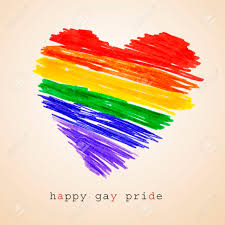 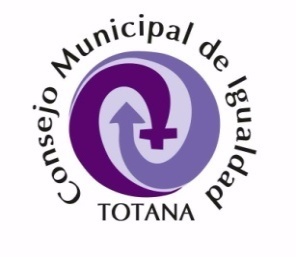 